   от «04»  декабря 2015 года № 35О внесении изменений в решение Сорочинского городского Совета от 30.03.2015 № 382 «Об утверждении структуры администрации Сорочинского городского округа Оренбургской области»На основании Федерального закона от 06.10.2003 № 131 - ФЗ «Об общих принципах организации местного самоуправления в Российской Федерации», в соответствии со статьей 27 Устава муниципального образования Сорочинский городской округ Оренбургской области, Сорочинский городской Совет РЕШИЛ:Внести следующие изменения в структуру администрации Сорочинского городского округа Оренбургской области:1.1. Слова «Заместитель главы администрации городского округа по оперативному управлению муниципальным хозяйством» заменить словами «Первый заместитель главы администрации городского округа по оперативному управлению муниципальным хозяйством».2. Установить, что настоящее Решение вступает  с момента официального опубликования в информационном бюллетене «Сорочинск официальный», но не ранее чем с 01 января 2016 года.3. Контроль за исполнением настоящего Решения возложить на постоянную депутатскую комиссию по правовым вопросам и территориальному общественному самоуправлению.Заместитель председателя Сорочинского городского Совета                                               Ю.Е. АнтошкинГлава муниципального образованияСорочинский городской округ                                                    Т.П. Мелентьева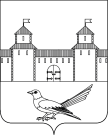     СОРОЧИНСКИЙ  ГОРОДСКОЙ  СОВЕТМУНИЦИПАЛЬНОГО ОБРАЗОВАНИЯГОРОД СОРОЧИНСКОРЕНБУРГСКОЙ ОБЛАСТИ(VI СЕССИЯ ЧЕТВЕРТОГО СОЗЫВА)РЕШЕНИЕ